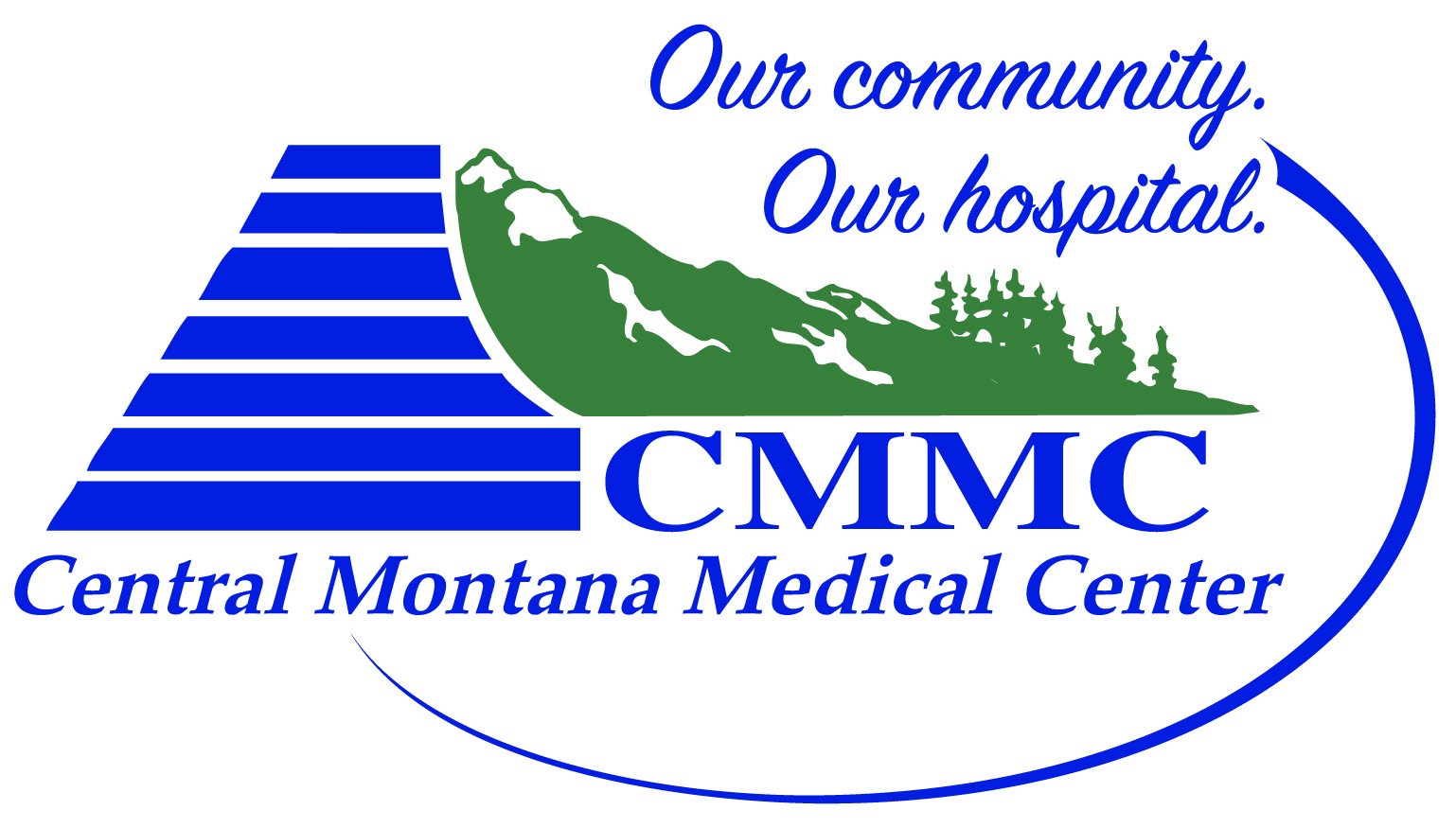 Judith Peak RehabJump Training Application QuestionWhat are you expecting to get out of this Jump Training program?What are your goals for the rest of your high school/collegiate athletic career?Do you have post-high school athletic goals? If so, what? If you’re a collegiate athlete- do you have sport specific collegiate goals set?Define what mental strength means to you. Define what work ethic is to you.How do you stay focused? (during competition, the off season, or during a test?)How do you stay confident during challenging times? How do you keep your confidence when you are at the top of your game?Greatness. What will it take to be great? (At anything)CMMC Judith Peak RehabInjury Prevention Through Evidence Based Jump TrainingThe application process for the CMMC Judith Peak Rehab Jump Training Program will include completely filling out each form:Central Montana Injury Prevention & Jump Training Program Registration FormGeneral Assumption of Risk & Release of LiabilityAcknowledgement of Responsibility and Informed Consent Jump Training Application$150 to Central Montana Medical CenterOther considerations:To maintain high level of one-on-one feedback, only 6 spots are allotted for this program. If more than 6 athletes apply, we will utilize the Jump Training Application short answers to hand pick athletes who best suit the program. If this occurs names will be blacked out on the application to eliminate bias.